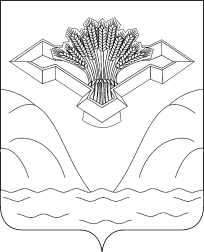 Российская  ФедерацияСОБРАНИЕ  ПРЕДСТАВИТЕЛЕЙСЕЛЬСКОГО  ПОСЕЛЕНИЯ  АЛЕКСАНДРОВКАМУНИЦИПАЛЬНОГО  РАЙОНА  СТАВРОПОЛЬСКИЙСАМАРСКОЙ ОБЛАСТИРЕШЕНИЕ   ПРОЕКТот   г.                                                                                                               №  Об  определении  перечня  мест (объектов)  для  отбывания  наказания  в  виде  обязательных  и  исправительных  работ  на  территории сельского  поселения  Александровка на 2021 год        В  целях  создания  условий для исполнения  наказаний в виде обязательных и исправительных  работ,  в  соответствии  с  Уголовным кодексом  Российской  Федерации,  Уголовно-исполнительным  кодексом  Российской  Федерации  и  Уставом  сельского  поселения  Александровка,    Собрание представителей сельского поселения Александровка  муниципального района Ставропольский Самарской области					РЕШИЛО:1.  Утвердить  перечень  объектов  для  отбывания  осужденными  наказания  в  виде обязательных  работ на  территории  сельского   поселения  Александровка  (приложение  № 1).2.  Утвердить  перечень  мест  для  отбывания  осужденными  наказания  в  виде  исправительных работ, применяемых к осужденным к данному наказанию, не имеющим основного места работы,  на  территории  сельского  поселения  Александровка  (приложение № 2).3. Утвердить  перечень видов  обязательных  работ (приложение  № 3).4.  Настоящее Решение  подлежит официальному опубликованию   в   газете «Александровский вестник» и на официальном сайте администрации сельского поселения Александровка в сети Интернет  http://aleksandrovka.stavrsp.ru.     5.  Контроль  за  исполнением   настоящего  решения   возложить на председателя комиссии по законности, правопорядку и местному самоуправлению  Закатину Олесю Юрьевну.Председатель						   Глава сельского поселения АлександровкаСобрания представителей   			               муниципального района Ставропольский сельского поселения Александровка                  		                Самарской области муниципального района Ставропольский      Самарской области_____________________  Ю. С. Солопова                           _____________________   А. А. Криушев                    							СогласованоНачальник филиала по Ставропольскому районуФКУ УИИ УФСИН России по Самарской областиПодполковник внутренней  службы______________________ С.В. ПшеничниковаПриложение  № 1к  Решению Собрания  представителейсельского  поселения  Александровка                            от   г. №  Перечень   объектовдля  отбывания  осужденными  наказаний  в  виде  обязательных  работ  на  территории  сельского  поселения  Александровка1.  Администрация  сельского   поселения  Александровка муниципального района Ставропольский Самарской областиСогласовано.Глава сельского поселения Александровка                                                        А. А. Криушев  8(8482) 238162Приложение  №  2к  Решению Собрания представителейсельского  поселения  Александровкаот   г. №  Перечень  местдля  отбывания  осужденными  наказаний  в  виде  исправительных  работ  на  территории  сельского  поселения  Александровка1.Администрация  сельского   поселения  Александровка муниципального района Ставропольский Самарской области;Согласовано.Глава сельского поселения Александровка                                                    А. А. Криушев445161,  Самарская область,  Ставропольский р-н,   с. Александровка, ул. Советская, 50Приложение  № 3 к  Решению Собрания представителейсельского  поселения  Александровкаот   г. №  Переченьвидов  обязательных работПериод  зимней  уборки  (с  01  октября  по  01  апреля):    -  сгребание и  подметание снега;                                                                                                                                                                                                                         -  удаление  снежно-ледяных образований путем скалывания и перемещения  уплотненного  снега  и  льда  в  зоне  дорог;                                                                                                                                                                                 -  общая очистка  территорий  после  окончания  таяния  снега,  сбор и удаление  мусора,  оставшегося  снега  и  льда. Период  летней  уборки  (с  01  апреля  по  01  октября):- текущий  ремонт  зданий  и  сооружений  (в  том  числе  заборов);                                                                                                                            - сбор  бытового  мусора,  обкос  сорной  растительности на   территории села;                                                                             -  наведение  порядка  на  санкционированных  свалках бытовых  отходов;                                                                                      -  ликвидация несанкционированных  свалок.